The Alton Primary School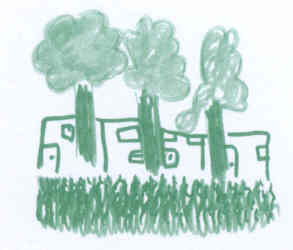 Danebury AvenueRoehamptonLondon SW15 4PD 0208 876 8482admin@thealton.wandsworth.sch.ukResource Base Class Leader - HLTA StatusMaternity Cover Start Date 1st September 2021	 Apply by 08/03/2021	 Spinal point 10 – 15 36 hours per week pro rata term time only £23,315 - £ 24,598 (Full time Equivalent £26,544 - £28,005)The Alton School is looking for an inspirational and outstanding HLTA to join our resource base team, being responsible for the teaching and learning of a class of up to 10 children with moderate learning needs. Our vision is to give every child in our community an exceptional education - our school is an exciting one to work in and we have a team of committed staff and governors who work exceptionally hard to give the children in our community the very best. Staffs are exceptionally well supported and developed as outstanding practitioners and leaders. We have a strong inclusive and supportive ethos, a well-resourced curriculum and fabulous children. We serve a diverse multi-cultural community and celebrate the richness that this brings to school life. If you want to be part of something truly special, please contact Helen Gibbs on 020 8876 8482 to have an informal chat with the Deputy Headteacher, Linsay Thomson. We offer:The opportunity to work with the most wonderful students anywhere in the countryA  warm, mutually supportive and caring ethos with enthusiastic and skilled staff who are highly aspirational and committed to pupil welfare, progress and life-chancesA highly experienced and effective leadership team who can support excellent opportunities for CPD including the opportunity to influence and lead education developments both locally and nationally through cross school partnershipA clear vision for the futureA positive and enthusiastic, well-resourced and attractive working environment with extensive groundsA commitment to working with and within our local communityA happy school - where children smile, they are eager to learn and where standards are highSupport and guidance from your line managerHigh quality administrative support We are looking for someone who can demonstrate:Excellent classroom practice that demonstrates creativity and caring with the ability to make learning funExperience working with children with moderate learning difficulties High expectations and a commitment to providing the best possible education for all pupilsThe ability to be flexible, dynamic, enjoy a challenge, be good at thinking on your feet and well organisedBe driven and ambitious for the learners, the school and on a personal levelHave the unswerving desire to support the values and aims of The Alton School and the needs of its pupils and staffThe ability to work as part of a team and to inspire, support and lead othersExperience of working in a multi-cultural environment
Closing date: 9am Monday 8th March 2021
We are committed to safeguarding and promoting the welfare of children, young people and vulnerable adults and expect all staff and volunteers to share this commitment. Appointments are subject to an enhanced Disclosure and Barring Service (DBS) check. Applicants regardless of race, colour, nationality, ethnic origin, sex, martial status, disability or age will be welcomed.  All applicants are considered on the basis of their merits and abilities for the job. Safeguarding procedures to promote the welfare of all children are in place. Any offer of employment will be subject to a satisfactory check supplied by the Disclosure and Barring Service.